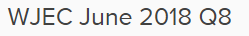 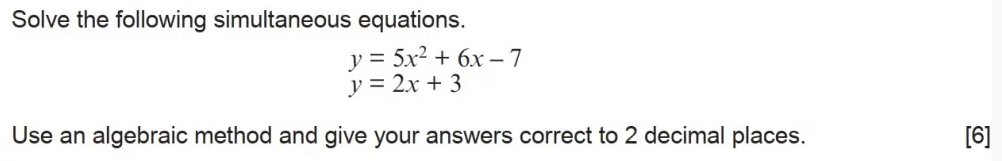 ___________________________________________________________________________________________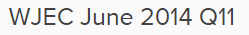 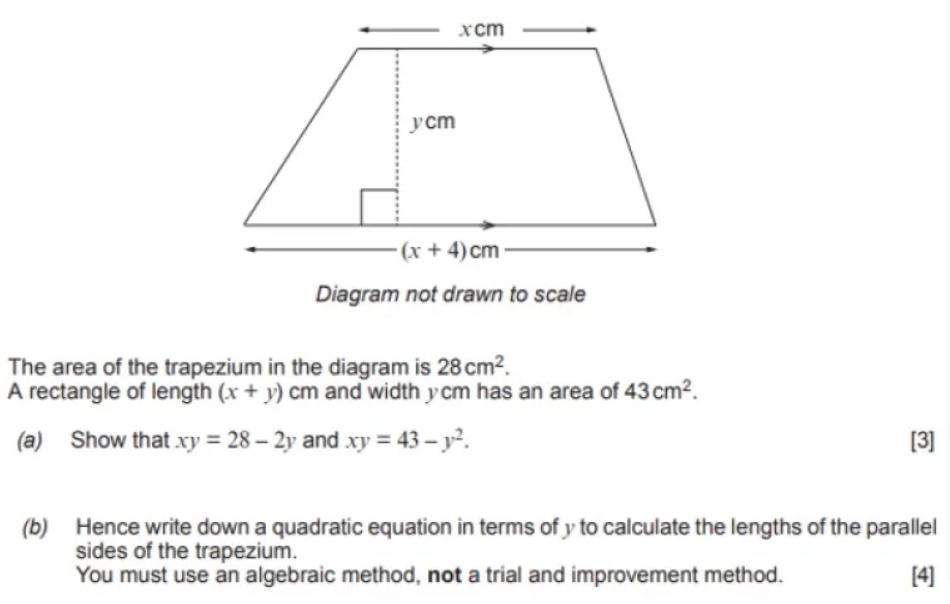 ___________________________________________________________________________________________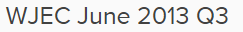 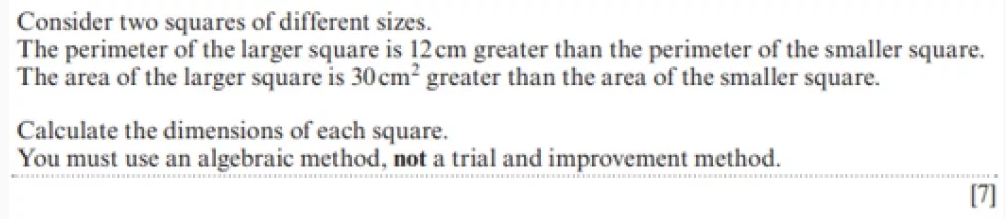 ___________________________________________________________________________________________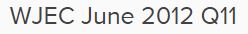 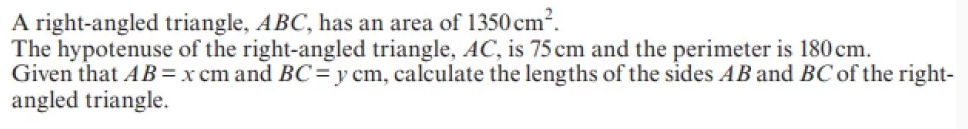 __________________________________________________________________________________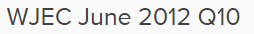 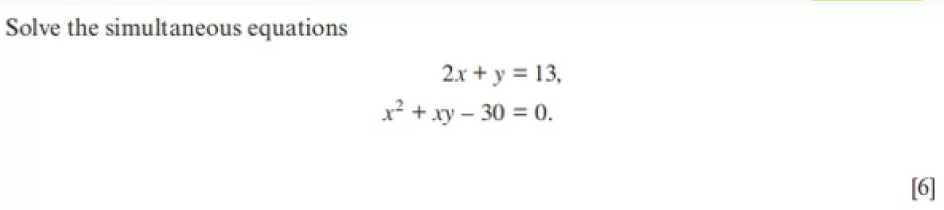 ______________________________________________________________________________________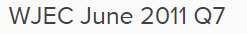 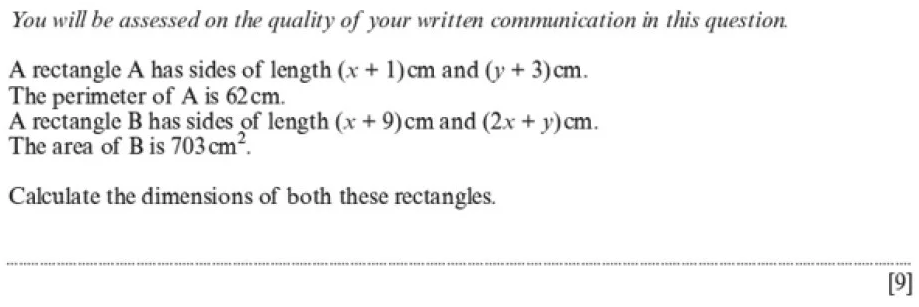 ___________________________________________________________________________________________